SEND Sheet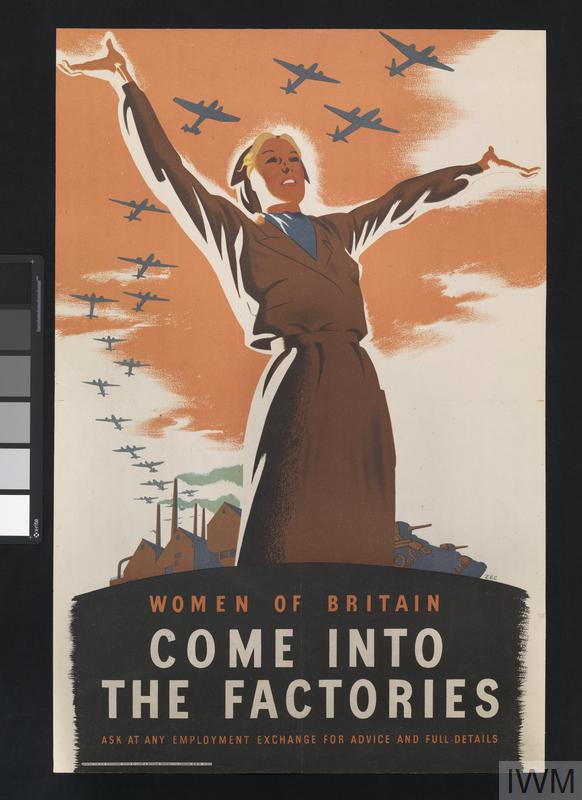 What did Britain want women to do in the poster above? Name three jobs that British women did in World War II. Name a job that only a German woman did in World War II. Which job do you think was the most important that women did in World War II. Explain why you think this. Bonus ActivityDesign a propaganda poster that will persuade women to take on any of the roles that you have identified in this lesson.